Kepada,Yth. Bpk/Ibu/sdr/i ……………………………………….di …………………………………Assalamu’alaikum Warahmatullahi WabarakatuhPuji syukur senantiasa kita panjatkan kehadirat Allah SWT. yang telah melimpahkan rahmat dan hidayah-Nya kepada kita semua. Shalawat dan salam semoga selalu tercurah kepada junjungan kita Nabi Muhammad SAW. beserta keluarga dan para pengikutnya.Bersama ini kami Panitia Pembangunan Masjid ash-Shiddiiqi yang berlokasi di Demangan GK I/51 Gondokusuman Kota Yogyakarta merencanakan pembangunan (rehab total) Masjid yang sudah ada seluas kurang lebih 100m2 menjadi seluas 279m2, dengan menghabiskan dana sebesar Rp.560.000.000,- pada tanah wakaf warga. Saat ini panitia telah memiliki modal uang sebesar Rp.50.000.000,- dan semangat warga untuk membangun.Berkenaan dengan hal tersebut, perkenankanlah dengan ini kami mengajak Bapak/Ibu/Saudara/i untuk ikut berpartisipasi aktif dalam pembangunan Masjid tersebut dengan cara ber-wakaf atau ber-amal jariyah. Wakaf atau amal jariyah berupa uang dapat disampaikan kepada Bendahara Panitia: Ibu Purwanti di RT 13 RW 04 Demangan Kidul Yogyakarta, atau bisa langsung di transfer ke Bank BNI Syariah Nomor Rekening: 0265235497 a.n. Ibu Purwanti. Adapun wakaf berupa bahan bangunan atau barang lainnya dapat di serahkan langsung ke Panitia.Demikian ajakan ber-wakaf atau ber-amal jariyah ini, atas perkenan dan partisipasi Bapak/Ibu/Saudara/i kami sampaikan terima kasih, dan semoga Allah membalasnya dengan yang lebih baik, rezeki melimpah dan penuh berkah. Amien.Wassalamu’alaikum Warahmatullahi Wabarakatuh	Yogyakarta, 14 Agustus 2012MengetahuiKetua PRM DemanganM. Abdur Rahman, M.AgNBM. 1113313PROPOSAL PEMBANGUNAN (REHAB TOTAL) MASJID ASH-SHIDDIIQINama Kegiatan Pembangunan (Rehab Total)  Masjid Ash-ShiddiiqiLokasi Kegiatan Demangan Kidul GK I/51 Gondokusuman, Kota Yogyakarta, Daerah Istimewa Yogyakarta.Latar BelakangMasjid Ash-Shiddiiqi yang terletak di Demangan GK I/51 Gondokusuman Kota Yogyakarta dibangun tahun 1988 yang digunakan sebagai sarana ibadah bagi warga RW 04, RW 05, RW 06, dan masyarakat umum dengan luas total bangunan yang ada + 100 m2 hanya mampu menampung sekitar 200 jamaah. Sementara ini perkembangan jamaah semakin besar, sehingga masjid tidak mampu lagi menampung mereka, khususnya pada waktu shalat Jum’at. Karenanya, jamaah banyak yang shalat di jalan dan di halaman rumah Bpk. H. Bambang Abidin.Dengan pertimbangan di atas, maka dipandang perlu  untuk mengembangkan dan memperluas sarana ibadah (masjid) tersebut, yang diharapkan dapat semakin memperpendek jarak dan mempermudah warga dalam mencapai tempat ibadah, serta diharapkan mampu menampung jumlah jamaah yang semakin membludak.Dasar Kegiatan :Jumlah jamaah yang tidak tertampung, terutama setiap pelaksanaan shalat Jum’at,  shalat Tarawih, pengajian rutin tiap bulan, dan kegiatan hari-hari besar lainnya.TPA yang belum mempunyai tempat yang representative.Rapat panitia, jamaah, dan tokoh  masyarakat pada tanggal 12 Agustus 2012 yang memutuskan untuk merehab total dan mengembangkan masjid menjadi dua lantai.Tujuan Kegiatan :Menyediakan sarana ibadah (masjid) yang lebih luas dan dekat  dengan pemukiman warga masyarakat, yang diharapkan akan mendorong semangat warga untuk melaksanakan ibadah khususnya shalat secara berjama’ah dan syiar Islam bisa lebih semarak. Mencetak generasi muda islami yang mampu meneruskan dakwah islamiah khususnya di wilayah RW 04, RW 05, dan RW 06, Demangan, Gondokusuman Kota Yogyakarta.Memperluas bangunan masjid agar menampung lebih banyak jamaah.Rencana Perluasan dan biaya : Tahap I: Akan mengembangkan serambi samping kiri masjid menjadi 2 lantai yang akan digunakan :Lantai 1 seluas 40 m2 untuk kamar mandi dan tempat jamaah putriLantai 2 seluas 40 m2 untuk kamar tidur penjaga masjid dan TPA.Tahap II: Akan mengembangkan bangunan utama masjid menjadi 2 lantai dengan total luas 199 m2.Biaya tahap pertama diperkirakan menghbiskan dana Rp. 160.000.000,-Biaya tahap kedua diperkirakan menghabiskan dana Rp. 400.000.000,-Modal awal pembangunan dari kas Masjid sejumlah Rp. 50.000.000,-Sumber dana :Dana untuk pembangunan   ini dihimpun dari :Kas Takmir Masjid Ash-Shiddiiqi.Wakaf atau amal jariyah masyarakat di wilayah RW 04, RW 05, dan RW 06, Demangan, Gondokusuman, Kota Yogyakarta.Wakaf atau amal jariyah para Donatur yang tidak mengikatUsaha produktif lain yang sejalan dengan syariat IslamWakaf atau amal jariyah dari masyarakat dapat langsung diserahkan kepada bendahara atau panitia.Contac person yang dapat dihubungi :atau kalau wakaf berupa uang bisa langsung di transfer ke Bank BNI Syariah Nomor Rekening: 0265235497 a.n. Ibu Purwanti (bendahara).VIII. 	PenutupDemikian proposal pembangunan (rehab total) Masjid Ash-Shiddiiqi ini disusun dalam rangka membantu memfasilitasi umat dalam beribadah kepada-Nya dan mengembangkan syiar Islam di muka bumi dengan  semata mengharap ridha-Nya. Amien.Yogyakarta,  14 Agustus 2012							  Panitia 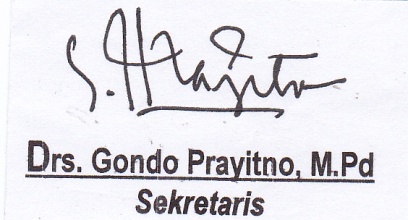 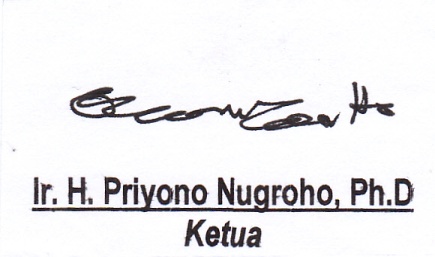 MengetahuiKetua PRM DemanganM. Abdurrahman,M.Ag.NBM. 1113313SUSUNAN PANITIA PEMBANGUNANMASJID ASH-SHIDDIIQIPelindung : Pimpinan Ranting Muhammadiyah DemanganPenasehat :1). H. R. Sudarman, B.A.2). H. Moch. Naim, B.A.3). Drs. H. Sri SatotoPanitia:Ketua			: Ir. H. Prijono Nugroho, Ph.D.Wakil Ketua		: M. Abdurrahman, M.Ag.Sekretaris		: Drs. Gondo Prayitno, M.Pd.Wakil Sekretaris	: Abusiri, M.S.I.Bendahara		: Purwanti KarunDevisi-devisiDevisi PerencanaanDevisi PengawasanDevisi Pelaksana PembangunanDevisi DanaDevisi HumasDevisi KeamananDevisi Konsumsi  Panitia 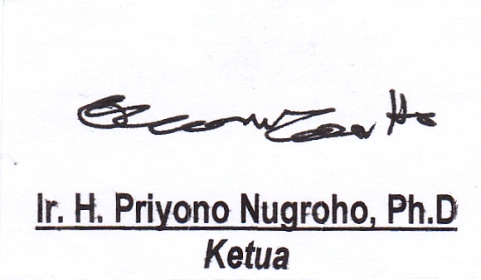 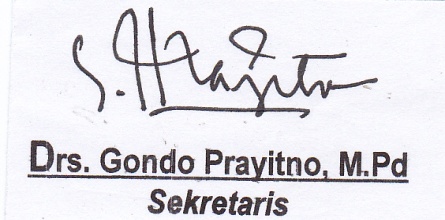 MengetahuiKetua PRM DemanganM. Abdurrahman,M.Ag.NBM. 1113313KWITANSINomor	:   ................................Telah Terima dari  	:...................................................................................................Uang Sejumlah        : ………………………………………………………………..........................................Guna Membayar     : Sumbangan Pembangunan Masjid Ash-Shiddiiqi di Demangan Kidul GK I/51 Gondokusuman, Kota YogyakartaTerbilang Yogyakarta,                                2013                                                                                                  a.n. Panitia                                             ………………….............--------------------------------------------------------------------------------------------------------------------KWITANSINomor	:   ................................Telah Setor Kpd  	: 	.................................................................................................Uang Sejumlah 	: ………………………………………………………………......................................Guna Membayar 	: Sumbangan Pembangunan Masjid Ash-Shiddiiqi di Demangan Kidul GK I/51 Gondokusuman, Kota YogyakartaTerbilang Yogyakarta,                                2013Penerima                                                                                 Penyetor ………………………                                                                     ....................................Lembar untuk panitiaNo.	:  01/Pan Pem/VIII/2012Hal.	:  Ajakan Ber-wakaf / Ber-amal Jariyah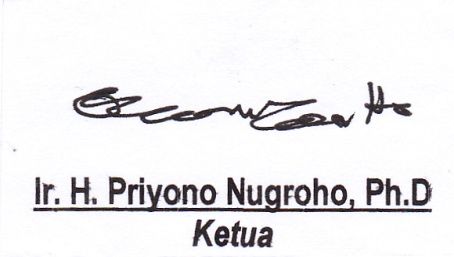 Panitia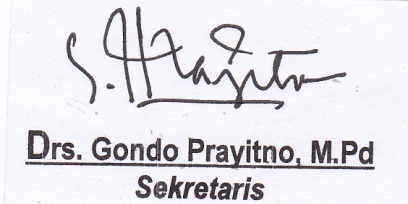 Bp. Ir. H. Prijono Nugroho, Ph.D085729084545Bp. Drs. Gondo Prayitno, M.Pd.081392731512/085729788322Bp. Abusiri, M.S.I.0274 8285145/0817594995Ibu Hj. Sulartinah 081227149881. Tri Herwan Prasetyo, SE (Koord.)2. Ir. Yunarko PrastiwoIr. H. Arsinam Rasyid Muhammad Fuadi3.Prof. Dr. Toni Atiyanto1. Slamet Djajanto, B.Sc. (Koord.)2. Ir. Sudirjo Wijoyo3. Suhartono4. Primantono5. H. R. Muhadi Atmopawiro6. Sutrisno7. Winarto1. Hj. Sulartinah, S.Pd (Koord.)2. Ryanaldi Ihsan, SE.3. Nanang Eko Kumorohadi, SE.4. Dr. H. Isnanto Singgih5. Nur Margono6. Prof. Dr. dr. H. Samekto Wibowo7. Suradi8. H. Ahmad Ripai, S.Ag.9. Cahyo Siswanto10. Ny. Bambang Purwoko11. AKBP M. Afandi12. Hery Kustriatmo, B.A.13. Sujarwo, M.T.14. Warsiyanto, SE.15. Fahrurrozi, S.Th.I, S.Sos.16. Dr. H. Supardiyono17. Drs. H. Sutarto18. Joko Budi Leksono, SHI1. Karun Sukarno(Koord)2. Abdul Gani, SE.3. Arifin Darojat4. Edy Lutfi5. Ade Yudianto6. Bagus Putranto7. Totok Puryoto8. M. Khomsun9. Widyatmoko10. Komarudin, LL.M11. Slamet, S.E.I12. Adi el-Shiddiq13. Syaiful Yahya,S.Hum1. Edy Siswanto (Koord.)2. Jumarno3. Subandi4. Toni Priyono5. Agus Suratman1. Ibu Sumini Walidjo (Koord.)2. Ibu Dra. Hj. Nur Athiyah Abidin3. Ibu Mujiyati4. Ibu Prastiwi R. Haribawa5. Ibu Rini Gunawan